Standard advertisement for local publication of local open tender procedures Svoge Municipality intends to award a supply contract for 1 wheel loader equipped for cleaning illegal landfill and solid wastes in Svoge with financial assistance from the INTERREG IPA Bulgaria-Serbia Programme. The tender dossier is available from http://www.svoge.bg will also be published on the programme website: http://www.ipacbc-bgrs.eu The deadline for submission of tenders is 01.08.2022, 16:00 h local time.Possible additional information or clarifications/questions shall be published on TED (eTendering) and also available on the web site of Interreg - IPA CBC Bulgaria -Serbia Programm http://www.ipacbc-bgrs.eu.Supply of communal equipment (wheel loader) for improvement of waste management and soils, air and water quality in the Municipalities of Svoge and Meroshina Publication reference: CB007.2.32.175-003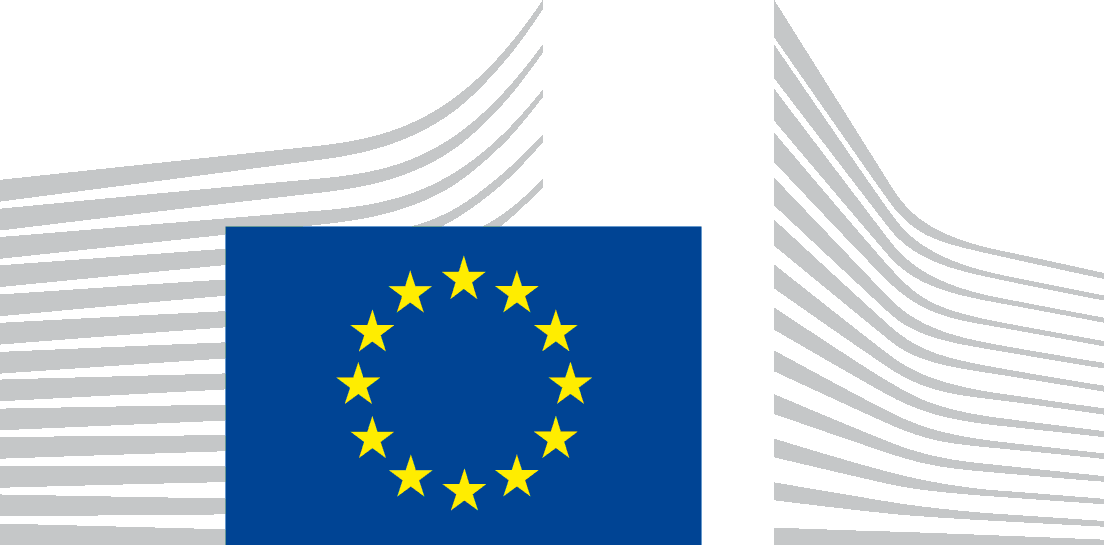 